ПОСТАНОВЛЕНИЕ о назначении административного наказанияг. Ханты-Мансийск                                                                                       04 июля 2024 года Мировой судья судебного участка №4 Ханты-Мансийского судебного района Ханты-Мансийского автономного округа – Югры Горленко Е.В., рассмотрев в открытом судебном заседании в помещении мирового судьи судебного участка №4 Ханты-Мансийского судебного района дело об административном правонарушении №5-1063-2804/2024, возбужденное по ч.1 ст.20.25 КоАП РФ в отношении Порохина А.А.***, сведения о привлечении к административной ответственности ранее - отсутствуют, УСТАНОВИЛ:Порохин А.А., проживая по адресу: *** и получив постановление по делу об административном правонарушении №*** от 04.04.2024, согласно которого ему было назначено административное наказание в виде административного штрафа в размере 500 рублей (постановление вступило в законную силу 15.04.2024), 14.06.2024 (00:01) не уплатил указанный штраф в установленный законом шестидесятидневный срок.В судебное заседание Кожевников А.С. правом на защитника не воспользовался, вину признал, пояснил, что не оплатил штраф вовремя из-за невнимательности, не знал оплатил его или нет, так как оплатил ранее много штрафов. Заслушав нарушителя, изучив письменные материалы дела, мировой судья пришел к следующему.Виновность Порохина А.А. в совершении вышеуказанных действий, то есть в неуплате штрафа в установленный законом срок, подтверждается исследованными судом: протоколом об административном правонарушении *** от 03.07.2024; копией постановления о наложении административного штрафа от 04.04.2024; копией паспорта Порохина А.А.; выпиской из ГИС ГМП об отсутствии оплаты штрафа Порохиным А.А. в установленный законом срок.       Таким образом, вина Порохина А.А. и его действия по факту неуплаты штрафа в установленный законом срок нашли свое подтверждение. Действия Порохина А.А. мировой судья квалифицирует по ч.1 ст.20.25 КоАП РФ.Определяя вид и меру наказания нарушителю, суд учитывает личность правонарушителя, характер и тяжесть совершенного им правонарушения.Смягчающих и отягчающих административную ответственность обстоятельств мировым судьей не установлено. На основании изложенного, руководствуясь ст.ст.23.1, 29.5, 29.6, 29.10 КоАП РФ,ПОСТАНОВИЛ:Признать Порохина А.А. виновным в совершении административного правонарушения, предусмотренного ч.1 ст.20.25 Кодекса РФ об административных правонарушениях, и назначить наказание в виде административного штрафа в размере одна тысяча (1000) рублей. В соответствии с требованиями ч.1 ст.32.2 КоАП РФ административный штраф должен быть уплачен лицом, привлеченным к административной ответственности, не позднее шестидесяти дней со дня вступления постановления о наложении административного штрафа в законную силу либо со дня истечения срока отсрочки или срока рассрочки, предусмотренных статьей 31.5 КоАП РФ.При отсутствии документа, свидетельствующего об уплате административного штрафа, и информации об уплате административного штрафа в Государственной информационной системе о государственных и муниципальных платежах, по истечении срока, указанного в части 1 ст.32.2 КоАП РФ, судья, вынесший постановление, направляет в течение десяти суток постановление о наложении административного штрафа с отметкой о его неуплате судебному приставу-исполнителю для исполнения в порядке, предусмотренном федеральным законодательством.Настоящее постановление может быть обжаловано и опротестовано в Ханты-Мансийский районный суд через мирового судью в течение 10 суток со дня получения копии постановления.Административное задержание – отменить. Административный штраф подлежит уплате по реквизитам:   Получатель: УФК по Ханты-Мансийскому автономному округу – Югре(Департамент административного обеспечения Ханты-Мансийского автономного округа – Югры, адрес: 628006, ХМАО-Югра, г.Ханты-Мансийск, ул.Мира,5, л/сч. 04872D08080)Банк: РКЦ Ханты-Мансийск//УФК по Ханты-Мансийскому автономному округу – Югре г.Ханты-МансийскНомер счета: 03100643000000018700Банковский счет: 40102810245370000007БИК: 007162163 ОКТМО: 71871000 ИНН: 8601073664            КПП: 860101001 КБК 72011601203019000140                        УИН 0412365400765010632420187.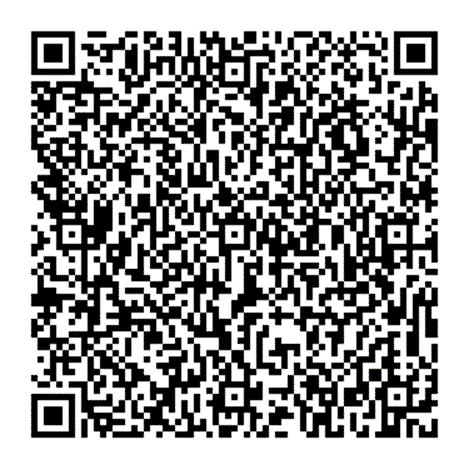 QR-код для оплаты административного штрафа. Реквизиты «КБК», «УИН» и «ОКТМО» подлежат заполнению самостоятельно.Мировой судья 							                        Е.В. Горленко  